Прогноз чрезвычайных ситуаций, происшествий и аварийна 13 декабря 2023 года1. Природные ЧС: Метеорологический прогнозОЯ: – прогнозируются аномально холодная погода (среднесуточная температура воздуха ниже климатической нормы на 10 °С и более), с минимальной температурой воздуха до -40°С и ниже.НЯ: – не прогнозируется. Прогноз ледовой обстановки: В связи с сохранением аномально холодной погоды процесс наращивание толщины льда на реках и водоемах области будет интенсивным.Прогноз сейсмологической обстановки:Экзогенные геологические процессы на территории области по всем типам прогнозируются на уровне среднемноголетних значений.Прогноз экологической обстановки: До 20.00 часов 15 декабря на территории Свердловской области прогнозируются метеорологические условия, неблагоприятные для рассеивания вредных примесей в атмосферном воздухе. Объявляются НМУ первой степени опасности.	В районах расположения промышленных предприятий крупных городов области ожидаемые концентрации в воздухе одного или нескольких вредных веществ могут быть выше ПДК.1.1. Прогноз биологической опасности:Эпидемиологическая обстановка: Будут продолжаться лечебно-профилактические мероприятия в связи 
с новой коронавирусной инфекцией.Обстановка по остальным инфекционным заболеваниям будет оставаться стабильной.Эпизоотическая обстановка: Продолжится реализация специальных противоэпизоотических 
и ветеринарно-санитарных мероприятий.2. Техногенные ЧС:Дорожно-транспортные происшествия:Возникновение ДТП возможно на участках автомобильных дорог:Екатеринбург-Тюмень (Талицкий ГО), Пермь-Екатеринбург (Ачитский ГО), 
М-5 Урал подъезд к Екатеринбургу (Сысертский ГО), Екатеринбург-Шадринск-Курган (Белоярский ГО, Каменский ГО),  Серов-Североуральск-Ивдель 
(ГО Краснотуринск, Серовский ГО), Екатеринбург-Нижний Тагил-Серов (Верхотурский ГО, ГО Верхняя Тура), Екатеринбург-Реж-Алапаевск (Берёзовский ГО), Камышлов-Шадринск-Курган (Камышловский МР), а также в населенных пунктах следующих муниципальных образований: МО «город Екатеринбург», город Нижний Тагил, Каменск-Уральский ГО, ГО Ревда.Техногенные пожары:В связи с аномально холодной погодой и вследствие нарушений правил пожарной безопасности, использования населением самодельных и несертифицированных обогревательных приборов, нарушения правил эксплуатации печей, прогнозируется ухудшение пожароопасной обстановки, вызванной увеличением техногенных пожаров. Техногенные пожары прогнозируются преимущественно в частных жилых домах, дачных, надворных постройках в городах и сельской местности.Прогноз нарушений на системах жилищно-коммунального хозяйства 
и жизнеобеспечения населения:	Прогнозируются нарушения и инциденты на системах ЖКХ и энергетики, вызванные изношенностью инженерных сетей и оборудования.В связи с аномально холодной погодой и промерзанием почвы ожидается увеличение происшествий на системах ЖКХ, преимущественно на системах водоснабжения и теплоснабжения.Происшествия на туристических маршрутах: В связи с прогнозируемой аномально холодной погодой со среднесуточными температурами воздуха ниже климатической нормы 
на 10-17 градусов, местами сильным морозом с минимальной температурой воздуха -40°С и ниже возможны возникновения происшествий с травматизмом и обморожениями на туристических маршрутах.Происшествия на водных объектах:Ввиду выхода людей и выезда техники на лед, прогнозируются происшествия на всех водных объектах области. Анализируя статистику прошлых лет и космические снимки, наибольший риск на следующих реках: р. Тура (Слободо-Туринский МР), р. Каква (Серовский ГО), р. Сосьва (Гаринский ГО), а также следующих водохранилищах: Белоярском, Рефтинском, Верхнетагильском.Прочие происшествия: В связи с прогнозируемой аномально холодной погодой, сильным морозом и низкими температурами не исключается вероятность возникновения происшествий, связанных с обморожениями населения.Рекомендованные превентивные мероприятияС целью снижения рисков и смягчения последствий возможных чрезвычайных ситуаций рекомендуется:Органам местного самоуправления муниципальных образований:1.1. провести информирование населения (через местные СМИ, сайты (сайты администрации), ТВ, радиостанции, СМС-сообщения, уличные пункты оповещения);1.2. довести прогноз до сил и средств РСЧС, организаций ТЭК и ЖКХ,   СЗО, туристических организаций и групп;1.3. проверить работоспособность системы оповещения;1.4. рассмотреть вопрос о введении режима функционирования повышенной готовности для приданных сил и средств;1.5. организовать круглосуточное дежурство аварийно-восстановительных бригад; усилить контроль за обстановкой по линии дежурно-диспетчерских служб, обеспечить немедленное прохождение информации и докладов;1.6. выполнить мероприятия для защиты населения и территорий от ЧС природного и техногенного характера в соответствии с действующим законодательством;1.7. усилить контроль за состоянием окружающей среды, осуществлять мониторинг опасных природных явлений и техногенных процессов, способных привести к возникновению чрезвычайных ситуаций, прогнозирование чрезвычайных ситуаций, организовать оценку их социально-экономических последствий;1.8. организовать непрерывный сбор, обработку и передачу органам управления и силам единой системы данных о прогнозируемых чрезвычайных ситуациях;1.9. принять оперативные меры по предупреждению возникновения и развития чрезвычайных ситуаций, снижению размеров ущерба и потерь в случае их возникновения, а также повышению устойчивости и безопасности функционирования организаций в чрезвычайных ситуациях, а именно:1.9.1. предусмотреть возможность перехода на источники резервного электропитания, проверить готовность к работе автономных источников электропитания (подвижных электростанций), определить очередность подачи электроэнергии к объектам социального назначения в случае возникновения чрезвычайной обстановки;1.9.2. предупредить организации о прекращении всевозможных строительных (уличных) работ (особенно на крановых установках).1.9.3. проверить готовность ПВР;1.10. уточнить планы действий по предупреждению и ликвидации чрезвычайных ситуаций и иные документы;1.11. восполнить при необходимости резервы материальных ресурсов, созданных для ликвидации чрезвычайных ситуаций;1.12. быть в готовности при необходимости проводить эвакуационные мероприятия;1.13. организовать работу с руководителями предприятий организаций, учреждений-владельцев зданий, сооружений и взять под личный контроль очистку кровель от снежно-ледяных масс. Особое внимание обратить на очистку кровли зданий с широкопролетными конструкциями.1.14. проработать вопросы дежурства экипажей скорой медицинской помощи, патрульных машин ГИБДД и подвоза ГСМ на случай образования автомобильных заторов, ДТП.1.15. организовать привлечение дополнительной специализированной техники для обработки дорожного полотна с ближайших пунктов дислокации, организацию мест питания, размещения водителей и пассажиров, информирования населения через СМИ о сложившейся обстановке на дорогах, а также маршрутов объездных дорог.1.16. предусмотреть возможность использования тепловых пушек.2. Местным подразделениям ГИБДД ГУ МВД России по Свердловской области:2.1. реализовать меры по предупреждению аварийных ситуаций на участках автомобильных дорог (наиболее опасных к возникновению ДТП);2.2. своевременно информировать население, дорожные службы, органы местного самоуправления муниципальных образований о дорожной обстановке;2.3. проводить мониторинг дорожной обстановки на подведомственной территории;2.4. при возникновении опасных метеорологических явлений, влияющих на безопасность дорожного движения, своевременно вводить соответствующие ограничения.2.5. при введении ограничений на автомобильных дорогах области информировать оперативно-дежурную смену Главного управления МЧС России по Свердловской области по тел. 343-346-12-70.3. Руководителям предприятий, организаций и учреждений:3.1 усилить охрану и предусмотреть меры безопасности промышленных и особо важных объектов, обеспечивающих жизнедеятельность населения, а также объектов с массовым пребыванием людей (спортивные сооружения, торговые и развлекательные центры и т.д.);3.2. предусмотреть возможность перехода на источники резервного теплоэлектропитания, проверить готовность к работе автономных источников теплоэлектропитания;3.3. Довести прогноз до ответственных должностных и иных заинтересованных лиц.4. Общие мероприятия для ФиТП РСЧС:4.1. руководителям ФиТП РСЧС рассмотреть вопрос о введении режима повышенной готовности для приданных сил и средств;4.2. провести информирование населения, которое может оказаться в зоне влияния природного явления (через местные СМИ, СМС сообщения, сайты (сайты администрации), ТВ, радиостанции (КВ- радиостанции), уличные пункты оповещения);4.3. усилить контроль за обстановкой по линии дежурно-диспетчерских служб, обеспечить немедленное прохождение информации и докладов;4.4. уточнить наличие и состав сил и средств;4.5. проверить готовность аварийных служб к реагированию;4.6. проверить планы эвакуации;4.7. проверить планы первоочередного жизнеобеспечения населения;4.8. проверить и обеспечить готовность системы оповещения и информирования населения, средств связи и управления;4.9. рассмотреть вопрос о круглосуточном дежурстве аварийно-восстановительных бригад;4.10. предусмотреть возможность перехода на источники резервного теплоэлектропитания, проверить готовность к работе автономных источников теплоэлектропитания;4.11. обеспечить контроль готовности спасательных служб к реагированию на дорожно-транспортные происшествия, на повреждения линий связи, электропередач;4.12. рассмотреть вопрос об ограничении выхода транспортных средств;4.13. осуществить контроль за техническим состоянием транспорта, используемого для перевозки опасных грузов, междугородних автобусов и предрейсовой подготовкой водителей;4.14. провести мероприятия по утеплению зданий и сооружений, имеющих высокую степень износа;4.15. выполнить мероприятия в соответствии с действующим законодательством.4.16. предусмотреть развертывание пунктов обогрева, питания и помощи водителям, при необходимости организовать работу подвижных аварийных групп и пунктов заправки техники.5. Главам муниципальных образований, руководителям ФиТП РСЧС Свердловской области, начальникам пожарно-спасательных гарнизонов рекомендуется выполнить весь комплекс превентивных мероприятий в соответствии с Методическими рекомендациями Главного управления МЧС России по Свердловской области от 02.07.2021 «По проведению мероприятий по предупреждению и ликвидации чрезвычайных ситуаций на территории Свердловской области при прохождении опасных и неблагоприятных метеорологических явлений».6. Рекомендации населению:6.1. надевайте одежду и обувь по погоде;6.2. одежда должна быть многослойной (воздушная прослойка сохраняет тепло вашего тела), носите в помещении сменную обувь (уличные ботинки должны оставаться сухими);6.3. зимняя обувь должна иметь плотную утепленную подошву;6.4. постарайтесь не оголять на улице щеки, уши, нос, запястья, пальцы и щиколотки;6.5. на морозе старайтесь не стоять, двигайтесь. Наденьте головной убор (30 % тепла теряется при непокрытой голове). Укройтесь от ветра. Используйте для обогрева ближайшие помещения: магазины, подъезды жилых домов и т.д.;6.6. придя с мороза домой, не пейте сразу горячий чай и не принимайте горячий душ или ванну. При резкой смене температуры может возникнуть значительная нагрузка на сердечно-сосудистую систему. Организм должен в течение 20-30 минут адаптироваться к комнатной температуре;6.7. строго соблюдать правила пожарной безопасности при эксплуатации печного отопления и электробытовых приборов.7. Рекомендации автомобилистам:7.1. строго соблюдайте правила дорожного движения, а также правила личной безопасности;7.2. помните, что все узлы и агрегаты автомобиля должны быть исправны. Имейте с собой заряженный телефон, запас топлива и тёплые вещи;7.3. убедитесь в том, что в багажнике имеется буксировочный трос, инструменты для проведения ремонтных работ в случае поломки автомобиля.7.4. следует воздержаться от дальних поездок.Если вы оказались на трассе в затруднительной ситуации, незамедлительно набирайте номер «101» или «112»!Специалист по мониторингу, прогнозированию и моделированию чрезвычайных ситуаций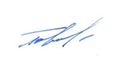 майор внутренней службы                                                                             Д.В. ПавловСтарший оперативный дежурныйЦУКС ГУ МЧС Россиипо Свердловской областиподполковник внутренней службы                                                              Е.И. Ярушин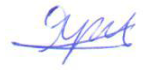 Погоду в Свердловской области будет определять северная периферия антициклона.Погоду в Свердловской области будет определять северная периферия антициклона.Свердловская областьПеременная облачность, на юге преимущественно без осадков, на севере местами небольшой снег. В отдельных районах изморозь. Ветер юго-западный 3-8 м/с. Температура воздуха ночью -20°,-25°, в горах и низинах до -30°, днем -11°,-16°, в горах и низинах до -20°.МО «город Екатеринбург»Переменная облачность, преимущественно без осадков. Ветер юго-западный 3-8 м/с. Температура воздуха ночью -22,-24°, днем -14,-16°.Северный УОПеременная облачность, местами небольшой снег. В отдельных районах изморозь. Ветер юго-западный 3-8 м/с. Температура воздуха ночью -20°,-26°, днем -12°,-16°.Восточный УОПеременная облачность, преимущественно без осадков. В отдельных районах изморозь. Ветер юго-западный 3-8 м/с. Температура воздуха ночью -21°,-26°, днем -12°,-17°.Западный УОПеременная облачность, преимущественно без осадков. В отдельных районах изморозь. Ветер юго-западный 3-8 м/с. Температура воздуха ночью -22°,-27°, в горах до -30°, днем -13°,-18°.Горнозаводской УОПеременная облачность, преимущественно без осадков. В отдельных районах изморозь. Ветер юго-западный 3-8 м/с. Температура воздуха ночью -21°,-26°, днем -12°,-17°.Южный УОПеременная облачность, преимущественно без осадков. В отдельных районах изморозь. Ветер юго-западный 3-8 м/с. Температура воздуха ночью -22°,-27°, днем -15°,-20°.